LMC 3112: Evolution& Industrial Age 	Carol Senf (carol.senf@lmc.gatech.edu)
						Carol Colatrella (carol.colatrella@lmc.gatech.edu)COURSE DESCRIPTION: This course surveys nineteenth-century social, literary, and political movements in relation to scientific and technological concepts and discoveries. Subjects for this iteration of the course include industrialism; depictions of revolution, war, and Romanticism in literature and art; scientific accounts of evolution by natural selection; and evolutionary themes in naturalist fictions. Students will consider the ways in which these ideas (industrialism, evolution, revolution, naturalism) intersect in representing human responses to social circumstances and their continuing influence. Attributes: Humanities (Global Perspectives)LEARNING OUTCOMES:•Science and Technology Knowledge Construction: Students will understand that scientific and technological innovation occurs in a social context, and they will be able to recognize how the social influences scientific and technical discourses.•Textual/Visual Analysis: Students will learn to read, analyze, and interpret cultural products (cartoons, paintings, fictions) and scientific and technical documents.•Interpretive Frameworks: Students will become familiar with a variety of social, political, and philosophical theories and apply those theories to creative and scientific texts and to their own cultural observations.•Historical Analysis: Students will study literary and cultural texts within an historical framework to become familiar with the various forces that shape artistic and commercial production. They will learn to interpret history actively, rather than passively accepting archival information.BOOKS TO BE PURCHASED (ALSO AVAILABLE  ONLINE AT CANVAS):    Charles Dickens, Hard Times (1854) Dover EditionCharles Darwin, Darwin. (1859) Norton Critical Edition, 2000 ($21)      [pdf: http://www.feedbooks.com/book/3015/on-the-origin-of-species-6th-edition}Erich Maria Remarque, All Quiet on the Western Front. (1929) Ballantine, 1987 ($13)[pdf from http://www.myteacherpages.com/webpages/esimpson/files/AQWF%20-%20full%20text.pdf]	READINGS AVAILABLE ONLINE OR AS PDFs VIA GT LIBRARY COURSE RESERVE & CANVAS:   Friedrich Engels, “The Condition of the Working Class in England” (1845)
Elizabeth Gaskell, “Libbie Marsh’s Three Eras”(1847)Ellen Johnston poetry Samuel Smiles, Self Help, Chapter One (1859)Oliver Bernier, Exhibition Pamphlet for Words of Blood, Images of Fire: The French Revolution. NY: Pierpont Morgan Library, 1989.Thomas Paine, The Rights of Man. (1791-92) PDF and online:	http://www.let.rug.nl/usa/documents/1786-1800/thomas-paine-the-rights-of-man/text.phpHonoré Daumier: Selected Works. Eds. Bruce and Seena Harris. NY: Bounty Books, 1969: pp. ix-xii, 2,70,71,75. Sarah Symmons, Daumier. London: Oresko Books, 1979: pp. 1-20, 24-25, 28-29, 37. Guy de Maupassant, “Ball of Tallow,” (1880) Ball of Tallow and Other Stories. NY: Pearson, 1910: 1-58. Emile Zola, “The Attack on the Mill,” (1880) The Attack on the Mill and Other Stories of War. London: William Heineman, 1892: 47-129. Isak Dinesen [Karen Blixen], “Babette’s Feast,” (1950) Anecdotes of Destiny. Random House, 1958: 23-	70. Hans Wagener, Introduction and chapter 1: “All Quiet,” Erich Maria Remarque. Columbia: University of South Carolina Press, 1991: pp. 1-36. Robert M. Edsel, with Bret Witter, The Monuments Men. New York: Center Street, 2009: 164-170, 
	178-189, 230-249, 400-401. Robert O. Paxton, “The Truth About the Resistance.” New York Review of Books. February 26, 2016. [Review of Robert Gildea, Fighters in the Shadows: A New History of theFrench Resistance and Olivier Wieviorka, Histoire de la Résistance, 1940–1945]   http://www.nybooks.com/articles/2016/02/25/truth-about-french-resistance/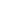 TIPS: Print the syllabus and download pdf files before leaving the US. We will reference texts during class discussions, so having access to print or electronic versions (on laptop, tablet, or phone) of these is helpful. The two books you should purchase and bring to GTL are Dickens’ Hard Times and Remarque’s All Quiet on the Western Front (preferred editions listed above).ADAPTS: The Atlanta Office of Disability Services assists students self-identifying as having a disability to obtain reasonable accommodations. Documentation of disability is required to determine appropriate accommodations or modifications that may be helpful on campus. See http://www.adapts.gatech.edu/INCLUSIVE EXCELLENCE: The Ivan Allen College of Liberal Arts supports the Georgia Institute of Technology’s commitment to creating a campus free of discrimination on the basis of race, color, religion, sex, national origin, age, disability, sexual orientation, gender identity, or veteran status. We further affirm the importance of cultivating an intellectual climate that allows us to better understand the similarities and differences of those who constitute the Georgia Tech community, as well as the necessity of working against inequalities that may also manifest here as they do in the broader society. ACADEMIC HONESTY: If you quote, paraphrase, or summarize information that you originally obtained from a written (print or Internet) or a verbal source in your written assignment, this source should be cited in your text. You should use MLA style in your papers for this course: references should be parenthetically made within your essay and linked to a works cited section. Questions about appropriate forms of citation can be asked of the course instructor or the reference staff at the library. You should become familiar with the provisions of the Georgia Tech academic honor code and the policies governing violations of the honor code. See www.honor.gatech.eduWRITTEN ASSIGNMENTS AND PARTICIPATION: Due dates and topics for the writing assignments are listed in the syllabus and in the assignment handout. Your writing assignments will provide opportunities to extend classroom discussions and to meditate more thoughtfully on course topics. Class discussions depend on your analyses of the readings and your contributions to the conversations. Your writing should build on your reading and the class discussions. Please come to each class prepared to participate in discussions after having read all required texts assigned for that day, bringing your ideas and questions. ORAL LEADERSHIP (Weeks 1-3/Dr. Senf) & (Weeks 4-9/Dr. Colatrella): More information about expectations for each assignment is available in the assignment handout--During each class a student/s will lead us through a text and share a short (5-minute) analysis of a text or a topic, summarizing the reading’s focus and evaluating its meaning and construction. In preparing your presentation, consider what you learned from the reading, how it can apply to other readings and which stylistic features and argumentative aspects of the text deserve consideration. You should consult the instructor if you have questions about your presentation. Remember that your contribution as a presenter should facilitate class conversations as you formulate appropriate questions for the course and your writing assignments, provide a thoughtful way of approaching textual issues related to style and argument, and report on information gleaned from reading primary and critical material. Sign up for an opportunity to present as soon as possible; “R:” indicates an oral leadership report topic.  GRADING:  All written assignments should be posted in Canvas. Late assignments will not be accepted unless you arrange with the instructor in advance of the due date.  Grades in weeks 1-3 will be assessed by Dr. Senf and calculated according to the following proportions:	1 Midterm Exam (10% of class grade)1 Discussion Leadership/oral and written (10% of class grade)Class Participation in weeks 1-3 (5% of class grade)GRADING (continued): Grades in weeks 4-11 will be assessed by Dr. Colatrella and calculated according to the following proportions:
	4 very short blog entries (5 points each=20% of final grade)
	2 short essays (10 points each=20% of final grade)	1 oral report  (10 points=10% of final grade)	1 group presentation (15 points=15% of final grade)	Class participation in weeks 4-11 (10 points=10% of final grade)GRADING SCALE: 90-100=A, 80-89=B, 70-79=C, 60-69=D, less than 60=FATTENDANCE IS REQUIRED IN THIS COURSE: Because class discussion and in-class assignments make up a significant percentage of the final grade, excessive unexcused absences (more than 2) could result in an unsatisfactory mark. Submit the appropriate documents to the instructor for medical, athletic, or other justified absences. Extended absences away from campus for family, medical, or legal reasons should be reported to Dr. Paul Voss at Georgia Tech Lorraine. The Georgia Tech Office of Student Life in Atlanta also has information: https://studentlife.gatech.edu/content/class-attendanceSCHEDULE Carol Senf   Weeks 1-3 Industrialism	Th 5/16	 Engels, Condition of the Working Class in England (pdf)
		Sign up for Oral Leadership Assignment (see R:)F 5/17	 Engels, Condition of the Working Class (pdf)
R: Corn LawsR: Poor Law of 1834R: Hungry FortiesR: Irish Potato FamineR: Reform Bill of 1832	M 5/20 	Elizabeth Gaskell, “Libbie Marsh’s Three Eras” (pdf)
		R: WhitsuntideR: MichaelmasR: Victorian SeamstressR: Victorian WasherwomanR: Libbie MarshT 5/21   Gaskell, “Libbie Marsh’s Three Eras”
             R: Cholera EpidemicsR: RicketsR: Water borne illnesses such as typhus and typhoidR: Ann DixonR: Margaret Hall	W 5/22 Charles Dickens, Hard Times
		R: Condition of England fictionR: Industrial NovelR: McChoakum ChildR: Josiah BounderbyR: Thomas GradgrindWeeks 1-3 Industrialism (continued)Th 5/23 Hard TimesR: Louisa GradgrindR: CoketownR: Sissy JupeR: Stephen BlackpoolR: Utilitarianism	F 5/24	 Hard Times		R: Mrs. SparsitR: SlackbridgeR: James HarthouseR: Stone LodgeR: Dustman	M 5/27	 Hard Times
		R: KeynoteR: SowingR: ReapingR: GarneringR: Thomas Gradgrind Jr.	T 5/28 Johnston poetry pdf and Samuel Smiles, Self Help, “Chapter One” pdf  
		R: PersonaR: Penny PostR: Lives of the EngineersR: Ten Hours Act of 1847R: Chartism	W 5/29	 Midterm Weeks 4 Connections between Industrialism and Darwin’s Theory of Evolution by Natural SelectionCS & CC: M 6/3 Industrialism Review & Introduction to Darwin’s Theory of Evolution    		(competition, nature, struggle for existence, revolution)Carol ColatrellaWeeks 4-5: Darwin’s Theory of Evolution by Natural SelectionNote:  Page numbers refer to page numbers of print 6th edition on Canvas. [Bracketed page numbers match pdf.]T 6/4: Darwin, Origin of Species, Introduction & Chapter 1: Variation under Domestication: 13-16, 17-48 [pdf: 17-48]	R: How species vary under domestication	R: Darwin’s style, tone R: Darwin’s audience W 6/5: Origin of Species, Chapter 2: Variation under Nature: 49- 68[pdf: 49-68]	R: How species vary under nature 
	 (short video on Darwin/evolution)Th 6/6: Origin of Species, Chapter 3: Struggle for Existence: 69-84 [pdf: 69-84]R: Analyzing what the metaphor “Struggle for Existence” means
R: How the metaphor of “struggle” is employed in Chapters 1-3  Week 5: Darwin’s Theory of Evolution by Natural Selection F 6/7: Origin of Species, Chapter 4: Natural Selection: 85-100, 111-116, 125-134 & Chapter 15: Recapitulation and Conclusion—470-485 [pdf: 85-100, 111-116, 125-134; 470-485]	R: Natural Selection in Origin 	R: War of Nature in Origin T 6/11: General Discussion of Darwin’s Ideas 2-page (450-500) word essay due by 10pm: Describe one persuasive feature of Darwin’s style related to his arguments concerning the theory of evolution by natural selection, survival of the fittest, war of nature and evaluate its effectiveness by examining evidence he supplies to support his argument.Weeks 5-6 Political Manifestos and Images of RevolutionW 6/12: The French Revolution				R: Pamphlet Words of Blood, Images of Fire: The French Revolution (pdf)	R: Declaration of the Rights of Man (1789)  http://avalon.law.yale.edu/18th_century/rightsof.asp	R: “La Marseillaise”(1792, written by Claude Joseph Rouget de Lisle)	http://www.marseillaise.org/english/english.html	      [Background: Wikipedia:https://en.wikipedia.org/wiki/La_Marseillaise]	      [Recent article: http://www.bbc.com/news/magazine-34843770]Th 6/13: English support for liberty, followed by conservative retreat to nature, responseR: William Wordsworth, “The French Revolution as It Appeared to Enthusiasts at Its Commencement” 	http://www.poetryfoundation.org/poem/174787  R: Prelude commentary http://www.marxist.com/british-poets-french-revolution-2.htm  R: Thomas Paine, The Rights of Man (1791-1792) (read pages 1-12 of pdf)  	http://www.let.rug.nl/usa/documents/1786-1800/thomas-paine-the-rights-of-man/text.phpF 6/14: Representing Liberty: Eugène Delacroix’s Liberty Leading the PeopleR: Dr. Bryan Zygmont’s commentary on Delacroix’s painting Liberty Leading the People (1830)  https://www.khanacademy.org/test-prep/ap-art-history/later-europe-and-americas/enlightenment-revolution/v/delacroix-liberty-leading-the-people-1830M 6/17: Honoré Daumier: Selected Works. Eds. Bruce and Seena Harris, pp. ix-xii, 2,70,71,75; 
Symmons, Daumier, pp. 1-20, 24-25, 28-29, 37; Brian Cronin, “Stars of Political Cartooning: Daumier,” CSBG Archive. October 2, 2008. http://goodcomics.comicbookresources.com/2008/10/02/stars-of-political-cartooning-honore-daumier/		R: Daumier’s early life  (from Harris & Symmons)	R: Objections to Daumier’s work in his own time  (from Harris & Symmons)
	R: Cronin’s view of Daumier 
Note: Before class look at the National Gallery of Art site (search Honoré Daumier) http://www.nga.gov/content/ngaweb.html
Post 1 due by 10pm: On art by Delacroix and Daumier and related criticism		Week 6 Contemporary Political Commentary T 6/18: Charlie Hebdo, Part 1: Read Cole’s, Mankoff’s, Heer’s essays
R: Teju Cole, “Unmournable Bodies,” The New Yorker. January 7, 2015.  http://www.newyorker.com/culture/cultural-comment/unmournable-bodiesR: Robert Mankoff, “Pour Charlie.” New Yorker. January 15, 2015. http://www.newyorker.com/cartoons/bob-mankoff/pour-charlie-hebdo?intcid=mod-latestR: Jeet Heer, “The Charlie Hebdo attack underscores the visceral power of political cartoons.” The Globe and Mail. January 15, 2015.  http://www.theglobeandmail.com/arts/books-and-media/the-charlie-hebdo-attack-underscores-the-visceral-power-of-political-cartoons/article22346511/Week 6 Contemporary Political Commentary (continued)W 6/19: Charlie Hebdo, Part 2: Read Pollitt’s and Goldberg’s essaysR: Katha Pollitt, “Charlie Hebdo Deserves Its Award for Free Expression. Here’s Why.” The Nation. 
4-30-15.http://www.thenation.com/article/charlie-hebdo-deserves-its-award-courage-free-expression-heres-why/R: Jeffrey Goldberg,“The Dangerous Myths About Charlie Hebdo,” The Atlantic. May 15, 2015. http://www.theatlantic.com/international/archive/2015/05/charlie-hebdo-trudeau-pen-garland/392255/Post 2 due by 10pm: In 250 words consider one or two writers’ ideas of freedom of speech, revolutionary ideals, and threats or acts of violenceWeeks 7 & 8 Naturalism & Realism  Th 6/20: Zola, “The Attack on the Mill” (pdf)R: Description of mill and surroundings
R: Characterizations of father and daughterM 6/24: Zola, “The Attack on the Mill” (pdf)
	R: Dominique’s nationality and decisions
	R: Costs of warT 6/25: Guy de Maupassant, “Ball of Tallow” (pdf)	R: Social classes of characters
	R: Gender and sexuality in the storyW 6/26: Maupassant, “Ball of Tallow” (pdf)	R: Patriotism of characters
	R: Resistance of characters to enemyTh 6/27: Isak Dinesen [Karen Blixen], “Babette’s Feast” (1958) (pdf)	R: Setting
	R: CharactersM 7/1: Dinesen, “Babette’s Feast” 
	R: Costs of war	R: Elements of communityT 7/2: selections from Babette’s Feast (Dir. Gabriel Axel, 1987) 	Choose group and DAY for Remarque AQWF presentation (see below)W 7/3: Discussion of fictions by Maupassant, Zola, DinesenEssay 2 due by 10pm: Consider issues of sentiment, gender, community, politics, technologies of war in one or more of the fictions Week 9 Poetry  [pdf’s]F 7/5:  Discuss poems by Rimbaud, Verlaine, McRae, and Owen. Post 3 about one poem due before class.R: Arthur Rimbaud, “Eighteen Seventy,” “Rage of the Caesars,” “The Famous Victory of Saarbrucken”
	 (1870) http://www.poetryintranslation.com/PITBR/French/Rimbaud1.htm#_Toc196916301	http://www.mag4.net/Rimbaud/Poesie.htmlR: Paul Verlaine, “Autumn Song” (1866)  http://www.aestheticrealism.net/poetry/Autumn-
	Verlaine.htmR: John McRae, “In Flanders Field” (May 1915) 	http://www.greatwar.co.uk/poems/john-mccrae-in-flanders-fields.htmR: Wilfred Owen, “Dulce et Decorum Est” (1917-18) 	http://www.warpoetry.co.uk/owen1.htmlWeeks 9 &10 World War I    M 7/8: Read Remarque’s All Quiet on the Western Front before class; in class with group members begin to prepare presentation. Post 4 Due before class and brought to class to share: Short list of issues/ideas about presentation to be posted and brought to class to share with teammates.
T 7/9 & W 7/10: In class prepare group presentation on Remarque, All Quiet on the Western FrontRecommended: Wagener, Introduction and Chapter 1 of Erich Maria RemarqueTh 7/11: In class practice group presentation on Remarque, All Quiet on the Western FrontM 7/15: Group presentations on Remarque, All Quiet on the Western Front  (One-Four)	http://www.myteacherpages.com/webpages/esimpson/files/AQWF%20-%20full%20text.pdf	Narrative voice, representation of personal conflicts	T 7/16: Group presentations on Remarque, All Quiet on the Western Front  (Five & Six)	Representation of conflicts (political, economic), technologies in warW 7/17: Group presentations on Remarque, All Quiet on the Western Front  (Seven & Eight)		Pacifism during war, friendship during war, different experiences of officers & men Th 7/18: Group presentations on Remarque, All Quiet on the Western Front (Nine-Twelve)	Resolution of the novel, social messages in the novelWeeks 10 & 11 World War IIM 7/22: Discuss Robert O. Paxton, “The Truth About the Resistance.” New York Review of Books February 26, 2016. [Review of Robert Gildea, Fighters in the Shadows: A New History of the French Resistance and Olivier Wieviorka, Histoire de la Résistance, 1940–1945] http://www.nybooks.com/articles/2016/02/25/truth-about-french-resistance/. Begin screening The Train (Dir. John Frankenheimer, 1964) (2hrs. 20 mins.)T 7/23 & W 7/24: Screen The Train Th 7/25: Discussion of The Train and the courseF 7/26: Reading dayWeek 12: FINAL EXAMSLMC 3112 ASSIGNMENTS 2019In-class Assignment (Weeks 1-3): Oral Leadership 1This first oral assignment provides an opportunity for students to think on their feet and gain some experience with oral presentation skills. Every student will have the opportunity to lead the class discussion by sharing a short (5-8 minute) analysis of the text and topic, summarizing the reading’s focus, evaluating its meaning and construction, and providing a question or two for class discussion. In preparing your presentation (which should emphasize the development of industrialism), consider what you learned from the reading, how it relates to other readings, and which stylistic features of the text and aspects of its argument deserve consideration. Remember that your contribution as a presenter should facilitate class conversations as you formulate appropriate questions that fit the course topics, provide a thoughtful way of approaching textual issues, and report on information gleaned from reading primary and critical materials.Although this brief assignment doesn’t require either PowerPoint slides or other visual aids, you should remember that most people learn better when they both see something and hear something. Therefore consider carefully the media that will be most effective in guiding the discussion (PowerPoint, Prezi, handouts, blackboard).Pay particular attention to organization. Begin your discussion with an overview or introduction that prepares your audience for what you will cover in the presentation. And conclude your presentation with a wrap-up or summary that lets the audience know what they should remember about your presentation and the discussion that results from your presentation. Avoid the temptation to say, “That’s all I have to say.”Treat your audience with respect. Speak clearly and directly and look at the rest of the class instead of reading from the slides or notes. You may stand and walk around the classroom, but it’s also fine to sit in front of the class.To help the rest of us remember what you had to say, please send Dr. Senf (carol.senf@lmc.gatech.edu)  a list of the five most important things about your presentation. You might think of identifying terms that are important, referencing a quotation or other pithy passage, or asking a question about the reading. While the written portion of this assignment isn’t meant to be overly formal, you should be clear and use standard English (though not necessarily full sentences). This material may be incorporated into the midterm exam. (5 points)In-class Assignment: Oral Leadership (Weeks 4-9) During each class a student/s will lead us through a text and share a short (5-minute) analysis of a text or a topic, identifying the reading’s focus, evaluating its meaning and construction, and asking a question or questions to prompt class discussion. In preparing your presentation, consider what you learned from the reading, how it can apply to other readings and which stylistic features and argumentative aspects of the text deserve consideration. You should consult the instructor if you have questions about your presentation. Remember that your contribution as a presenter should facilitate class conversations as you formulate appropriate questions for the course and your writing assignments, provide a thoughtful way of approaching textual issues related to style and argument, and report on information gleaned from reading primary and critical material. Sign up for a report as soon as possible; “R:” indicates report topic.  (10 points)LMC 3112: Evolution and Industrial Age 		Summer 2019 Writing AssignmentsEssay 1 (due T 6/11 by 10pm): In an essay of 300-400 words, describe one feature of Darwin’s writing style (tone, metaphor, analogy, repetition, organization of argument, word choice, etc.) that helps to persuade readers of his argument concerning his theory of evolution by natural selection, survival of the fittest, and/or the war of nature. Reference or briefly paraphrase textual examples to provide evidence for your argument explaining the effectiveness of the stylistic feature. (10 points)Post 1 (due M 6/17 by 10pm): In a post of about 200-250 words, consider issues of freedom of speech, revolutionary ideals, and/or violence as these are represented in one or more of the works by Delacroix or Daumier and/or that are raised in the criticism of Symmons, the Harrises, Cronin. (5 points)Post 2 (due by W 6/19 by 10pm): Considering the texts about the Charlie Hebdo attack by Cole, Mankoff, Heer, Pollitt, Goldberg, write a 200-250-word response to one or more of these questions: Why or why not should there be limits to public political expression? What values concerning freedom of speech and social good should govern such expressions, whether visual or verbal, so that public good and individual rights are maintained?  (5 points)Essay 2 (due F 7/3 by 10pm): In an essay of 300-400 words, analyze one or two fictional representations of war and revolution in society that appear in works by Zola, Maupassant, and/or Dinesen. Discuss how characterization, plot, setting, and/or language contribute to the political message/s of the fictions. What connections between Darwin’s ideas and the fictional representations do you discern? What should contemporary readers of these stories think about war and its consequences after reading the fiction/s?  (10 points)Post 3 (due W 7/5 post before class and bring to class to share): This post should be two or three sentences (100-150 words) analyzing the depiction of war in one of the poems by Rimbaud, Verlaine, McRae, and Owen. (5 points)Post 4 (due M 7/8 post before class and bring to class to share): This post should be two or three sentences (100-150 words) that consider Remarque’s depiction of war and its consequences for individuals and society. This post will help develop your contribution to your group’s oral presentation. (5 points)Keep in mind:For posts and essays, you should respond to the question/s noted or develop your own related, focused question that your thesis will respond to. The one-paragraph posts should have a general topic sentence followed by supporting evidence.Before writing your essay, consult the thesis statement handout posted in Resources on the class Canvas site. Each 2-page essay should be written along the lines of a standard 5-paragraph essay with a short introduction, including a thesis statement presenting your argument in a sentence or two. In the following paragraphs, provide evidence supporting your argument and a short conclusion. It's ok to have fewer or more paragraphs, but your essay should make an argumentative claim that you support with examples from the text/s you are writing about. Resist the temptation to summarize the text or to quote extensively (more than a phrase or two) from it. Use 11- or 12-point font and double-space the essay, which should be about 500-words. Please submit to the site by the dates indicated.
Ask questions during class about the assignments email questions or concerns to the instructor.